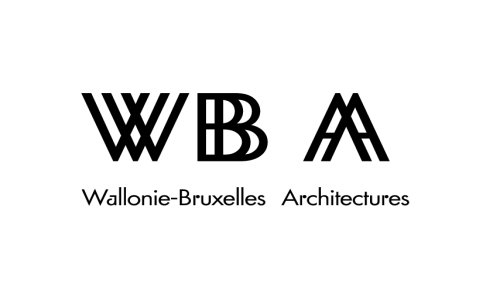 ‘entrer:’ événement avec la promotion immobilière française le 5 novembre 2015 à Parisorganisé par Wallonie-Bruxelles Architecturesavec la collaboration du Centre Wallonie-Bruxelles à ParisENGAGEMENT DE PARTICIPATIONDans le cadre de la saison ‘entrer:’ qu’elle organise cet automne à Paris, WBA invite les architectes de Belgique et de France à participer le jeudi 5 novembre à Paris à une rencontre avec la maîtrise d’ouvrage publique et privée française.  ORGANISATEURSCréé en 2010, Wallonie-Bruxelles Architectures (WBA) est un service d'appui public à la reconnaissance et au développement internationaux des architectes et métiers associés (urbanistes, paysagistes, photographes, …) actifs en Wallonie et à Bruxelles. WBA est une émanation de Wallonie-Bruxelles International (WBI) et de la Fédération Wallonie-Bruxelles (FWB). WBA travaille en étroite collaboration avec les agences régionales du commerce extérieure (l'Agence wallonne à l'Exportation et aux Investissements étrangers (AWEX) et Bruxelles Invest & Export).L’action est organisée en collaboration avec le Centre Wallonie-Bruxelles (CWB) à Paris. Situé au cœur de Paris, sur la place Beaubourg, le CWB met en lumière depuis 1979 les aspects les plus contemporains de la création de la FWB. A travers une programmation diversifiée, il assure la promotion en France des artistes prometteurs belges francophones dans une perspective de diffusion dans les lieux culturels.PROGRAMME 9h00 – 10h00 : Visite guidée de l’exposition ‘entrer:’ par Audrey Contesse, Commissaire10h00 – 12h00 : Conférence / débat12h00 – 14h00 : Déjeuner de networking ADRESSECentre Wallonie-Bruxelles à Paris 127-129 rue Saint-Martin 75004 ParisMétro : Châtelet-les-Halles, Rambuteau ‘entrer:’ événement avec la promotion immobilière française le 5 novembre 2015 à Parisorganisé par Wallonie-Bruxelles Architecturesavec la collaboration du Centre Wallonie-Bruxelles à ParisENGAGEMENT DE PARTICIPATIONJe soussigné(e) : …………………………………………………………………………………………………Représentant le bureau : ……………………………………………………………………………………Description du bureau (en max 5 lignes) : ………………………………………………………………………….……………….Adresse complète du bureau : ………………………………………………………………………….……………….…………………………………………………………………………………………………………………………..Tél. : ………………………………………Gsm : …………………………………….E-mail : ……………………………………       Site internet : ……………………………………………Numéro de TVA : …………………………………………………………………………………Deuxième personne présentant le bureau : ………………………………………………………………………………… serai présent-e à cet événement le 5 novembre au CWB à ParisAccompagné-e de …………………………………………………………………………………Date : ……………………………….		Signature : ………………………….Merci de renvoyer ce formulaire par mail avant le 28 octobre 2015à l’attention de Nathalie Brison (+32 2 421 83 72)n.brison@wbi.be